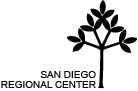 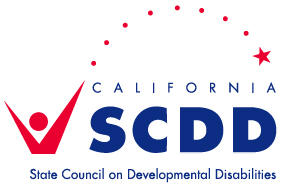 Members In Attendance: Joyce Clark (FA), Tracey Flourie (FA), Michael Lombardi (FA/A), Christopher Lubinski (FA), Kim Rucker (SA), Bertha Taylor (FA)Ex-Officio Members present: Mary Ellen Stives SCDD (A), Gabriella Ohmstede SDRC (A)Members/Ex-Officio Members Absent:  Rigoberto Zavala (SA), Karen Maier (SA)Guests Present: (Public) Adrian Smith (SA), Nathan Molina (San Dieguito district),  Claudia Alvarado (Goodwill),  Ruth Davis (Goodwill),  Jesse DeAngelis (Goodwill), Marie Bacsik (ARC), Robert Bacsik (ARC), Jaleel Humphrey (A Better Life Together), Clyde Williams (A Better Life Together), Joanna Arce (Community Member),  Dagmar Rosen (FA)Welcome and Introductions – general introductions completedPublic Input  - No public input Approve outstanding minutes –  December 2018 minutes  approvedDevelopmental Disability Services (DDS) Work Group Update Still waiting on DDS to finalize dates/locations for the Train-the-Trainer sessions.DDS guidance has been posted on FMS and FMS vendor requirements, as well as IF guidance–  still waiting for DDS to finalize guidance on Settings Assessment, Orientation, Budget development guidance/tool, etc. As items are finalized, Gabby will forward to committee. Gabby continues to participate in the monthly statewide meeting, weekly statewide calls, and several of the subgroups. Workgroup has recently been discussing implementation needs and how earmarked funds should be utilized. We anticipate there will be funds used for training purposes, orientations, and to fund initial PCPs for the first 2500 selected in the lottery – the process for this is still being finalized.DDS has not finalized the process yet for back-filling spots vacated by individuals who opt out of SDP. Next workgroup call is 1/23 at 3pmSDRC updates:Next Communicator deadline is 3/15Letters should be going out from SDRC to all locally selected participants next week with updates on the status of the programCase Management Plan – PMs and SCs have been selected in each region to help with rollout of the program and to supervise the cases in each regionCarol Campbell (Community Services) will start working with potential FMS vendors now that we have guidance on vendor requirementsStarting to meet with and work with the 3 Pilot participants on their  transitions to the new SDP programSCDD Statewide Advisory Board Update –  next meeting will  be in San Diego on 2/21 and is open to the public. Check State Council website for info on location, time, etcCommunity Training / Recommendations –  lengthy discussion on whether or not to offer IF training locally and for what audience. Further discussions still needed. Discussed format for orientations once we can  schedule them. Further discussion still needed.Future Agenda Items –  Please add back into agenda “SDRC Updates”Discuss IF trainingDiscuss orientation schedule and formatReview any other ‘final’ material from DDS Future Meeting Schedule – Next meeting was scheduled for Wednesday February 6th from 5:30pm – 7:00pm but was later rescheduled to Friday March 15th from 10am – 12:30pm in Suite 100 at the Kearny Mesa SDRC office: 4355 Ruffin Rd   San Diego 92123Meeting Adjourned Minutes respectfully submitted by Gabby OhmstedeSelf-Determination Advisory Committee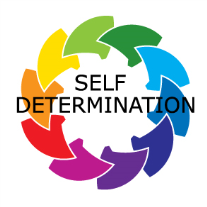 Meeting Minutes – January 11, 201910:00 am-11:30am